Javed 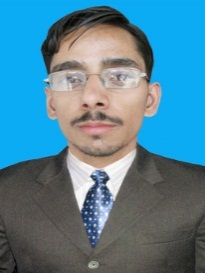 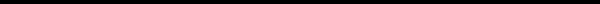 Email: javed.348047@2freemail.com  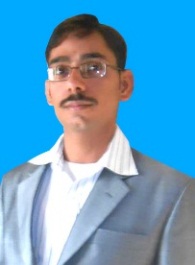 SkillsCommunication & Presentation Skills.Business Innovation & Business Development Planning.A productive team playerMS-Office, Hardware, Software, Windows xp,7 Installation, troubleshootingGood command in the following SoftwareInpage, Corel DrawAdobe Photoshop, Auto CADInternet surfing, E-MailEnglish Typing speed 40 w.p.mUrdu Typing speed 35 w.p.m.Job ExperienceOffice Assistant –Cum- Data Entry OperatorCurrent jobMarie Stopes Sociey (RHF) ProjectCurrent Salary: 25000 3 Year Experience as Office Assistant cum Data Entry Operator in Maries Stopes Society Reproductive Health Franchises Project. Job Description:Data Entry, Office Assistant, Monthly Consumption and Supply Reports. Bio Matrix Attendance Report, Manual Attendance, Record of receiving and Sending post Printing, Scanning.Computer OperatorCity Hospital Minchinabad4 Year Experience as Computer Operator in City Hospital Job Description:Data Entry, MS-Office, Hardware, Software, Windows xp, 7 Installation, Inpage, Corel Draw, Photoshop, Auto CADInternet, E-Mail Enumerator  HTSPE (Benazir Income Support Program Survey)45 days experience as Enumerator (Data Collector) in Field Survey Benazir Income Support Program (HTSPE) Minchinabad.Job Discription:Data Colleting, Data Handling, Data Submitting, Meet With people.EducationMatric-2002Govt. Model High School MinchinabadMatric Science, 53% MarksICS-2006Govt. Post Graduate College Bahawalnagar.Subject ICS-Math, Stat, Computer Science52% MarksB.A-2008Govt. Degree College MinchinabadSubject B.A, Economics63% MarksM.A-2015IUB BahawalpurM.A Islamiat45% MarksProfessional QualificationB.Ed-2013AIOU Islamabad63% MarksDiploma of Computer Operator/ Office Assistant         8 Months Diploma from VTI MinchinabadAuto Cad Operator         3 Month Diploma from NAVTEC Lahore         2D, 3D DraftingPersonal InformationMarital Status:                       SingleDate of Birth:			16-01-1987	LanguagesProficient in Urdu, Punjabi and EnglishReferenceWill be furnished on demand.